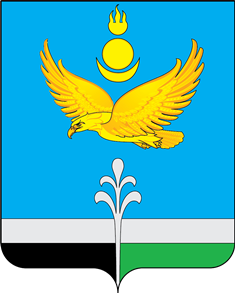 Муниципальное образование «Нукутский район» ДУМА МУНИЦИПАЛЬНОГО ОБРАЗОВАНИЯ«НУКУТСКИЙ  РАЙОН»Седьмой созывРЕШЕНИЕ___ августа 2022 г.                                     №                                                  п. Новонукутский О подготовке образовательных организаций к новому 2022 - 2023учебному годуВ соответствии с Федеральным законом от 06 октября 2003 г. № 131-ФЗ «Об общих принципах организации местного самоуправления в Российской Федерации», руководствуясь статьей 27 Устава муниципального образования «Нукутский район», ДумаРЕШИЛА:1. Информацию начальника отдела образования Администрации муниципального образования «Нукутский район»  Гороховой В.И. «О подготовке образовательных организаций к новому 2022 - 2023 учебному году» принять к сведению (прилагается).2. Опубликовать настоящее решение с приложением в печатном издании «Официальный курьер» и разместить на официальном сайте муниципального образования «Нукутский район».Председатель Думы  муниципальногообразования «Нукутский район»                                                  	                   К.М. Баторов\\Приложениек решению ДумыМО «Нукутский район»                                                                                                 от __.08.2022 г. № __О подготовке образовательных организаций к новому 2022 - 2023 учебному годуВ целях своевременной и качественной подготовки муниципальных образовательных организаций к началу нового 2022 - 2023 учебного года принято постановление Администрации муниципального образования «Нукутский район» от 27 июня 2022 г. № 279 «О приемке муниципальных образовательных организаций к началу нового 2022 - 2023 учебного года». Приемка образовательных организаций проведена в период с 10 по 18 августа 2022 года. Принято 30 учреждений. В рамках подготовки образовательных организаций к началу нового учебного года из местного бюджета на проведение текущих ремонтов выделено 1 526 044,0 руб. (в 2021 году - 791 т.р.) в т.ч.: В этом году  в МБОУ Харётская СОШ в рамках государственной программы Иркутской области «Развитие образования на 2019-2024 год» заканчивается капитальный ремонт, всего на 2022 год в бюджете МО «Нукутский район» предусмотрено на эти цели 109 433 400,0 рублей. Также в этом году МБОУ Верхне-Куйтинская ООШ вступила в федеральную программу «Модернизация школьных систем образования», в ее рамках проводится капитальный ремонт здания школы и спортзала на общую сумму 37 141 064,0 руб., а также приобретается различное оборудование и оснащение для образовательных и иных нужд учреждения на сумму 5 560 745,0 рублей. По состоянию на сегодняшний день приобретены: оргтехника (1 661 605,01 руб.), оснащение для учебных кабинетов (653 419,0 руб.), оборудование для пищеблока (1 227 546,92 руб.), спортинвентарь (565 234,91 руб.). На август-сентябрь этого года запланированы поставки школьной мебели и иного учебного оснащения на общую сумму 1 452 939,16 руб.Также в ходе реализации регионального проекта «Успех каждого ребенка» в МБОУ Новоленинская СОШ завершается капитальный ремонт спортивного зала для создания благоприятных условий для занятия учащимися спортом и физической культурой. Муниципальный контракт с подрядчиком заключен на сумму 7 189 260,0 рублей.Кроме этого, в рамках реализации муниципальной программы «Коммунальная инфраструктура объектов социальной сферы на 2019-2024 годы» (подпрограмма «Энергосбережение и повышение энергетической эффективности») Новоленинской  школе выделены финансовые средства в размере 336,0 тыс. рублей на частичную замену оконных блоков.В связи с повышением внимания со стороны надзорных органов к уровню антитеррористической защищенности объектов образования в текущем году выделены средства на оснащение дополнительными инженерно-техническими средствами защиты МБОУ Новонукутской СОШ в размере 1 324,5 тыс.руб. На сегодняшний день завершены работы по монтажу и пуско-наладке противотаранных устройств на въездах на территорию школы со стороны ул. Ербанова и Гагарина, со стороны основного въезда на школьную территорию установлен шлагбаум, контролируемый с поста охраны в самой школе. Помимо этого на ближайшее время запланировано дооснащение системы видеонаблюдения в целях обеспечения полного контроля за территорией учреждения.       В целях реализации проекта «Народные инициативы» общеобразовательные учреждения района  приобретено оборудование для школьных пищеблоков:        Проведен  ремонт здания начальной школы МБОУ Большебаяновская ООШ на сумму 590 512,00 рублей.По обеспечению пожарной безопасности на объектах образования, в соответствии с  Федеральным законом от 22.07.2008 г. № 123-ФЗ «Технический регламент о требованиях пожарной безопасности», Постановлением Правительства РФ от 16.09.2020 г. №1479 «Об утверждении Правил противопожарного режима в Российской Федерации» были реализованы мероприятия по замене систем автоматической пожарной сигнализации (АПС) в 9 образовательных учреждениях, а также до окончания сентября запланирована замена АПС еще в одном учреждении. Все 10 учреждений имеют предписания надзорных органов об устранении нарушений обязательных требований пожарной безопасности. Кроме того в соответствии с пожарными требованиями проведена огнезащитная обработка деревянных конструкций кровель на 2 объектах.Общая стоимость работ оценивается в 4 032,7 тыс.руб. В связи с ограниченностью лимитов бюджетных обязательств рассматривается вопрос о финансировании данных работ в 3-4 квартале этого года и 1 квартале 2023 года.Иные мероприятия по соблюдению пожарных требований, в том числе приобретение СИЗ, приобретение и обслуживание огнетушителей реализуются по мере необходимости. Прогнозируемые расходы составят около 100,0 тыс.руб..       В рамках проекта «Современная школа» в 2022 году запланировано открытие и оснащение Центров образования естественно-научной и технологической направленности «Точка роста» в 4 общеобразовательных учреждениях в с. Алтарик, Тангуты, Хареты, д. Русский Мельхитуй. На цели оснащения кабинетов «Точка роста» специальной брендированной продукцией и иные расходы из средств местного бюджета выделено 360,0 тыс. рублей, т.е. по 90,0 тыс.рублей на каждую из школ.        В рамках подготовительных мероприятий по строительству детского сада в с.Закулей выделены средства в размере 706 759,0 рублей на обустройство скважины. Оплачены услуги по подготовке документации для получения лицензии на водопользование в размере 11,5 тыс.р.В 2022 году министерство образования Иркутской области дополнительно выделило в виде субсидии 1 801,0 тыс.р. на приобретение учебников и учебных пособий для муниципальных общеобразовательных учреждений, с учетом софинансирования местного бюджета общая сумма расходов составила 1 916,0 тыс.р., что в дополнение к учебным расходам, предусмотренным в рамках областной субвенции на образование, позволит обновить библиотечные фонды школ в большем объеме.Также в течение прошлого учебного года при подготовке к началу летнего оздоровительного сезона по замечаниям Роспотребнадзора была проведена обширная работа по дооснащению пищеблоков 9 школ и 1 детского сада, на базе которых организовывались летние лагеря с дневным пребыванием детей, а также по приведению в соответствие с санитарными требованиями иных помещений. Всего на эти цели было израсходовано 1 458,4 тыс.р. Начальник отдела образования Администрации МО «Нукутский район»	                                                            В.И.Горохова           Наименование ОУТекущий ремонт, руб.1МБОУ Алтарикская СОШ30 000,002МБОУ Большебаяновская ООШ22 000,003МБОУ Верхне-Куйтинская ООШ0,004МБОУ Ворот-Онгойская ООШ80 000,005МБОУ Закулейская СОШ213 044,006МБОУ Зунгарская ООШ35 000,007МБОУ Новоленинская СОШ55 000,008МБОУ Новонукутская СОШ240 000,009МБОУ Нукутская СОШ38 000,0010МБОУ Первомайская СОШ45 000,0011МБОУ Русско-Мельхитуйская ООШ25 000,0012МБОУ Тангутская СОШ50 000,0013МБОУ Хадаханская СОШ70 000,0014МБОУ Харетская СОШ0,0015МБОУ Целинная СОШ40 000,00Итого по школам943 044,001МБДОУ Алтарикский детский сад0,002МБДОУ Верхне-Куйтинский детский сад25 000,003МБДОУ Закулейский детский сад25 000,004МБДОУ Зунгарский детский сад20 000,005МБДОУ Новоленинский детский сад35 000,006МБДОУ Новонукутский детский сад №2120 000,007МБДОУ Новонукутский детский сад №684 000,008МБДОУ Нукутский детский сад20 000,009МБДОУ Первомайский детский сад20 000,0010МБДОУ Русско-Мельхитуйский детский сад25 000,0011МБДОУ Ункурликский детский сад15 000,0012МБДОУ Хадаханский детский сад35 000,0013МБДОУ Харетский детский сад30 000,0014МБДОУ Шаратский детский сад16 000,00Итого по ДОУ470 000,001ДЮЦ25 000,002ДЮСШ32 000,003КСШ6 000,00Итого по в/шк63 000,001Лагерь50 000,00Итого по лагерю50 000,00ВСЕГО1 526 044,00№ п\пУчреждениеСумма1МБОУ Алтарикская СОШ244 418,002МБОУ Большебаяновская ООШ227 184,003МБОУ Ворот-Онгойская ООШ227 184,004МБОУ Закулейская СОШ221 855,005МБОУ Зунгарская ООШ142 343,006МБОУ Новоленинская СОШ244 418,007МБОУ Новонукутская СОШ438 299,008МБОУ Нукутская СОШ155 937,009МБОУ Первомайская СОШ106 785,0010МБОУ Русско-Мельхитуйская ООШ227 184,0011МБОУ Тангутская СОШ236 408,0012МБОУ Хадаханская СОШ244 418,0013МБОУ Харетская СОШ244 418,0014МБОУ Целинная СОШ151 567,00ИТОГО:3 112 418,00 № п/пУчреждениеЗамена АПСОгнезащитная обработкаИтого стоимость работ1МБДОУ Новонукутский детский сад №6 (Комсомольская, 35)325 825,75325 825,751МБДОУ Новонукутский детский сад №6 (с. Заречный)251 160,21251 160,212МБОУ Русско-Мельхитуйская ООШ401 734,14163 936,46565 670,603МБДОУ Новоленинский детский сад500 232,64146 227,84646 460,484МБДОУ Ункурликский детский сад250 680,10250 680,105МБОУ Большебаяновская ООШ  (ул. Почтовая, 1)218 534,07218 534,075МБОУ Большебаяновская ООШ  (ул. Лесная, 20)395 049,06395 049,066МБОУ Ворот-Онгойская ООШ312 035,12312 035,127МБДОУ Шаратский детский сад231 245,41231 245,418МБДОУ Верхне-Куйтинский детский сад201 496,11201 496,119МБДОУ Зунгарский детский сад243 323,53243 323,5310МБОУ Закулейская СОШ (корпус начальной школы в с. Закулей, Бурят-Мельхитуйская НОШ)391 239,02391 239,02Итого3 722 555,16310 164,304 032 719,46